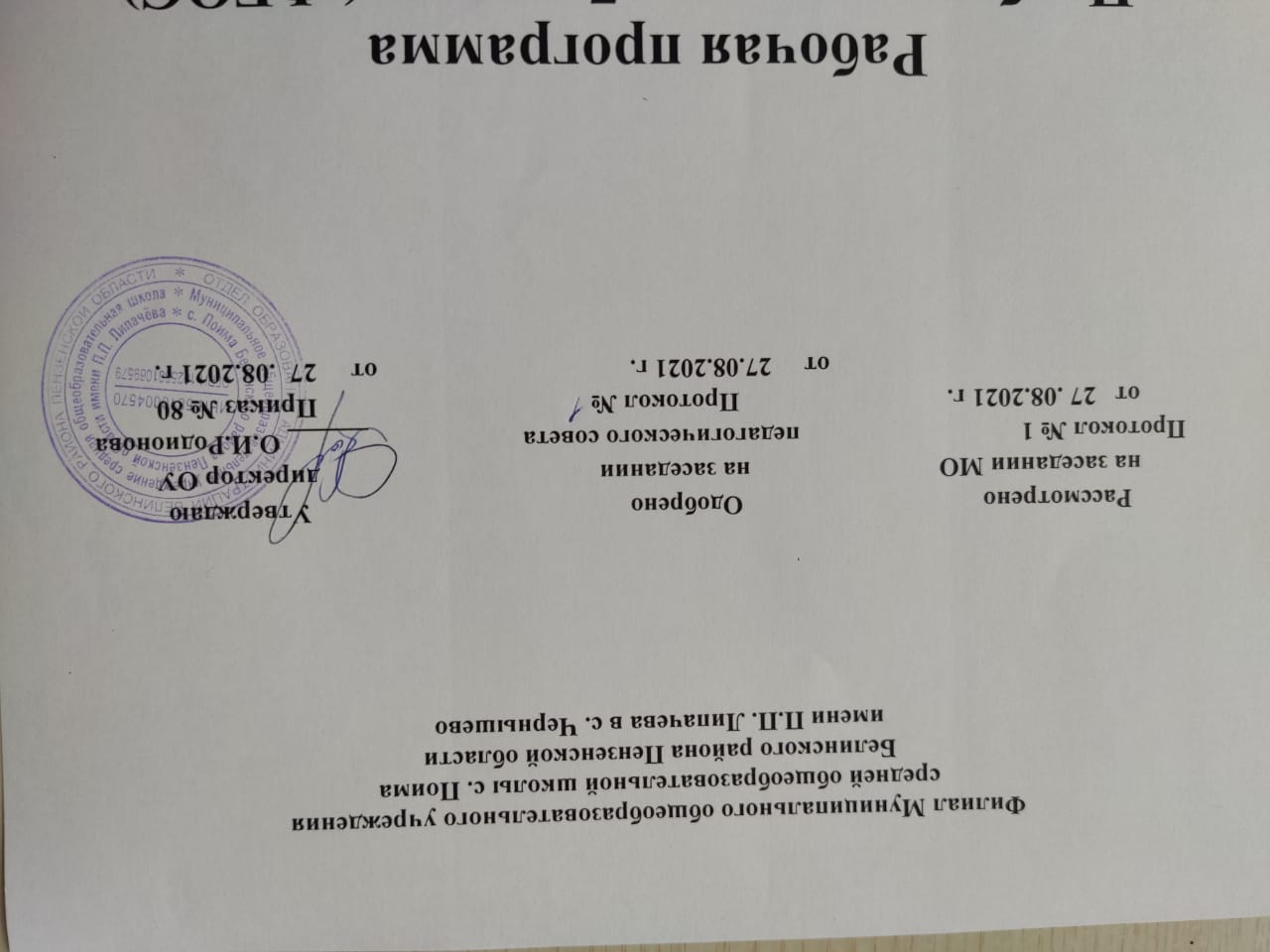 Рабочая программа   По  музыке  для 1 класса ( ФГОС)на 2021 -2022 учебный годУчитель: Сухова Т. В.Рабочая программа  по  музыке для 1 класса составлена  в соответствии с Федеральным государственным стандартом начального общего образования   на основе Программы образовательных учреждений  Музыка,  1-4классы»  под редакцией .   Г.П.Сергеевой,, Е.Д.Критской и др. Москва,  «Просвещение» ,2016годПланируемые результатыПЛАНИРУЕМЫЕ РЕЗУЛЬТАТЫ ИЗУЧЕНИЯ КУРСА «МУЗЫКА». 1 КЛАССЛичностные результатыУченик к концу 1 класса научится:укреплять культурную, этническую и гражданскую индентичность в соответствии с духовными традициями семьи и народа;эмоционально относится к искусству, эстетически смотреть на мир в его целостности, художественном и самобытном разнообразии;формировать личностный смысл постижения искусства и расширение ценностной сферы в процессе общения с музыкой;приобретать начальные навыки соцкультурной адаптации в современном мире и позитивно самооценивать свои музыкально-творческие возможности;развивать мотивы музыкально-учебной деятельности и реализовывать творческий потенциал в процессе коллективного (индивидуального) музицирования;расширять музыкальный кругозор;формировать положительное отношение к учению;внимательно слушать музыку, анализировать её;сочинять простейшие мелодии к песенкам – попевкам;уважительно относится к чувствам и настроениям другого человека;интересоваться отдельными видами музыкально-практической деятельности.Метапредметные результатыРегулятивные УУДУченик к концу 1 класса научится:реализовывать собственные творческие замыслы через понимание целей;выбирать способы решения проблем поискового характера;планировать, контролировать и оценивать собственные учебные действия, понимать их успешность или причины неуспешности, умение контролировать свои действия;уметь воспринимать окружающий мир во всём его социальном, культурном и художественном разнообразии;самостоятельно организовывать свое рабочее место;выполнять учебные действия в качестве слушателя;ставить новые учебные задачи в сотрудничестве с учителем;выполнять учебные действия в качестве композитора;выполнять учебные действия в качестве слушателя и исполнителя.Ученик получит возможность научиться:преобразовывать познавательную задачу в практическую;составлять план и последовательность действий;выбирать действия в соответствии с поставленной задачей и условиями ее реализации.Познавательные УУДУченик к концу 1 класса научится:наблюдать за различными явлениями жизни и искусства в учебной и внеурочной деятельности, понимать их специфику и эстетическое многообразие;ориентироваться в культурном многообразии окружающей действительности;применять знаково-символических и речевых средств для решения коммуникативных и познавательных задач;уметь логически действовать: анализ, сравнение, синтез, обобщение, классификация по стилям и жанрам музыкального искусства;ориентироваться в учебнике (система обозначений, структура текста, рубрики, словарь, содержание);использовать общие приемы решения исполнительской задачи;самостоятельно сопоставлять народные и профессиональные инструменты;контролировать и оценивать процесс и результат деятельности;Ученик получит возможность научиться:осуществлять и выделять необходимую информацию;осуществлять поиск необходимой информации;осознанно строить сообщения творческого и исследовательского характера;ставить и формулировать проблему.Коммуникативные УУДУченик к концу 1 класса научится:участвовать в жизни микро- и и макросоциума (группы, класса, школы);участвовать в совместной деятельности на основе сотрудничества, поиска компромиссов, распределение функций и ролей;аргументировать свою позицию после прослушивания произведения;формулировать собственное мнение и позицию;слушать собеседника, воспринимать музыкальное произведение и мнение других людей о музыке;участвовать в коллективном пении, музицировании, в коллективных инсценировках.Ученик получит возможность научиться:ставить вопросы;обращаться за помощью к учителю и одноклассникам;аргументировать свою позицию и координировать ее с позициями партнеров в сотрудничестве при выработке общего решения в совместной деятельности.формулировать свои затруднения.проявлять активность в решении познавательных задач.Предметные результаты:Ученик к концу 1 класса научится:воспринимать музыку различных жанров, размышлять о музыкальных произведениях как способе выражения чувств и мыслей человека, эмоционально, эстетически откликаться на искусство, выражая своё отношение к нему в различных видах музыкально творческой деятельности;общаться и взаимодействовать в процессе ансамблевого, коллективного (хорового и инструментального) воплощения различных художественных образов;исполнять музыкальные произведения разных форм (пение, драматизация, музыкально-пластические движения, инструментальное музицировании, импровизация);соотносить выразительные и изобразительные интонации;воплощать особенности музыки в исполнительской деятельности на основе полученных знаний;развивать художественный вкус, устойчивый интерес к музыкальному искусству и различным видам (или какому-либо виду) музыкально-творческой деятельности;развивать художественное восприятие, умение оценивать произведения разных видов искусств, размышлять о музыке как способе выражения духовных переживаний человека;размышлять о роли музыки в жизни человека и его духовно-нравственном развитии, знание основных закономерностей музыкального искусства;использовать элементарные умения и навыки при воплощении художественно-образного содержания музыкальных произведений в различных видах музыкальной и учебно-творческой деятельности.Ученик к концу 1 класса получит возможность научиться:реализовывать творческий потенциал, осуществляя собственные музыкально-исполнительские замыслы в различных видах деятельности;реализовывать собственные творческие замыслы в различных видах музыкальной деятельности (в пении и интерпретации музыки, игре на детских элементарных музыкальных инструментах, музыкально-пластическом движении и импровизации);адекватно оценивать явления музыкальной культуры и проявлять инициативу в выборе образцов профессионального и музыкально-поэтического творчества народов мирСодержание  программы  предмета «Музыка» 1 класс.Содержание программы первого года делится на   два  раздела:  “Музыка  вокруг  нас”  (посвящены  музыке  и  ее  роли  в  повседневной  жизни  человека) и  второго полугодия  “Музыка  и  ты” (знакомство  с  музыкой  в  широком  культурологическом  контексте). Учащиеся должны почувствовать,  осознать  и  постичь  своеобразие  выражения  в  музыкальных  произведениях  чувств  и  мыслей  человека,  отображения  окружающего  его  мира. Раздел 1. «Музыка вокруг нас»Музыка и ее роль в повседневной жизни человека. Песни, танцы и марши — основа многообразных жизненно-музыкальных впечатлений детей. Музыкальные инструменты.Раздел 2. «Музыка и ты»Музыка в жизни ребенка. Своеобразие музыкального произведения в выражении чувств человека и окружающего его мира. Интонационно-осмысленное воспроизведение различных музыкальных образов. Музыкальные инструментыТема полугодия: «Музыка вокруг нас»( 16 ч).1 четверть:(9 уроков).Урок 1. И Муза вечная со мной! Образная природа музыкального искусства. Композитор как создатель музыки.Муза – волшебница, добрая фея, раскрывающая перед школьниками чудесный мир звуков, которыми наполнено все вокруг. Композитор – исполнитель – слушатель.Урок 2.. Хоровод муз. Музыка как средство общения между людьми. Музыкальный фольклор как особая форма самовыражения. Музыкальный фольклор народов России и мира.Музыка, которая звучит в различных жизненных ситуациях. Характерные особенности песен и танцев разных народов мира. Хоровод, хор. Хоровод -  древнейший  вид  искусства,   который  есть  у  каждого  народа.  Сходство  и  различие   русского  хоровода, греческого  сиртаки,  молдавской  хоры. Урок 3. Повсюду музыка слышна. Музыка как средство общения между людьми. Музыкальный фольклор как особая форма самовыражения. Детский фольклор: музыкальные приговорки, считалки, припевки.Музыка и ее роль в повседневной жизни человека. Показать, что каждое жизненное обстоятельство находит отклик в музыке. Знакомство с народными  песенками - попевками. Определение  характера,  настроения  песенок,  жанровой  основы. Ролевая игра «Играем в композитора».Урок 4. Душа музыки - мелодия. Песня, танец, марш как три составные области музыкального искусства, непрерывно связанные с жизнью человека.  Средства музыкальной выразительности: специфические- мелодия.Песни, танцы и марши — основа многообразных жизненно-музыкальных впечатлений детей. Мелодия – главная мысль любого  музыкального произведения. Выявление характерных особенностей жанров: песня, танец, марш на примере пьес из «Детского альбома» П.И.Чайковского.  В   марше - поступь,  интонации  и  ритмы   шага,  движение. Песня- напевность,  широкое  дыхание,  плавность   линий  мелодического  рисунка.  Танец-  движение  и  ритм,  плавность  и  закругленность  мелодии,  узнаваемый  трехдольный  размер   в  вальсе,  подвижность,  четкие  акценты,  короткие  “шаги”  в  польке.  В  песне  учащиеся  играют  на  воображаемой  скрипке.  В  марше  пальчики- “солдатики” маршируют  на  столе,  играют  на  воображаемом  барабане.  В  вальсе  учащиеся  изображают  мягкие  покачивания  корпуса.Урок 5. Музыка осени. Музыкальная интонация как основа музыкального искусства, отличающая его от других видов искусств. Выразительность и изобразительность  музыкальной интонации.Связать жизненные впечатления школьников об осени с художественными образами поэзии, рисунками художника, музыкальными произведениями П.И.Чайковского и Г.В.Свиридова, детскими песнями. Звучание музыки в окружающей жизни и внутри самого человека. Куплетная  форма  песен.Урок 6. Сочини мелодию. НРК. Музыка  народов  Урала.Общее и особенное в музыкальной и речевой интонациях, их эмоционально-образном строе. Панорама музыкальной жизни родного края и музыкальные традиции, придающие самобытность его музыкальной культуре.Развитие темы природы в музыке. Овладение элементами алгоритма сочинения мелодии. Вокальные импровизации детей. Ролевая игра «Играем в композитора». Понятия «мелодия» и «аккомпанемент».Урок 7. «Азбука, азбука каждому нужна…». Нотное письмо как способ записи музыки, как средство постижения музыкального произведения. Нотолинейная запись и основные нотные обозначения. Роль музыки в отражении различных явлений жизни, в том числе и школьной. Увлекательное путешествие в школьную страну и музыкальную грамоту.Урок 8. Музыкальная азбука.Нотное письмо как способ записи музыки, как средство постижения музыкального произведения. Нотолинейная запись и основные нотные обозначения. Музыкальная азбука – взаимосвязь всех школьных уроков друг с другом. Роль музыки в отражении различных явлений жизни, в том числе и школьной. Увлекательное путешествие в школьную страну и музыкальную грамоту. Элементы музыкальной грамоты: ноты, нотоносец, скрипичный ключ. Урок 9. Обобщающий урок 1 четверти. Способность музыки в образной форме передать настроения, чувства, характер человека, его отношение к природе, к жизни. Игра «Угадай мелодию» на определение  музыкальных произведений и композиторов, написавших  эти произведения. Обобщение музыкальных впечатлений первоклассников за 1 четверть.2 четверть:(7 уроков).Урок 10. Музыкальные инструменты. НРК. Музыкальные инструменты народов Урала. Тембровая окраска наиболее популярных в России музыкальных инструментов и их выразительные возможности.Музыкальные инструменты русского народа – свирели, дудочки, рожок, гусли. Внешний вид, свой голос, умельцы-исполнители и мастера-изготовители народных инструментов. Знакомство с понятием «тембр».Урок 11. «Садко». Из русского былинного сказа. Связь народного напева с пластикой движений, мимикой, танцами, игрой на простых («деревенских») музыкальных инструментах.Знакомство  с  народным  былинным  сказом  “Садко”. Знакомство  с  жанрами  музыки,  их  эмоционально-образным  содержанием,  со  звучанием  народного  инструмента - гуслями. Знакомство с разновидностями народных песен – колыбельные, плясовые. На примере музыки Н.А.Римского-Корсакова дать понятия «композиторская музыка». Урок 12. Музыкальные инструменты. Основные отличия народной и профессиональной музыки как музыки безымянного автора, хранящейся в коллективной памяти народа, и музыки, созданной композиторами. Сопоставление звучания народных  инструментов со звучанием профессиональных инструментов: свирель - флейта, гусли – арфа – фортепиано. Урок 13. Звучащие картины.   Расширение художественных впечатлений учащихся, развитие их ассоциативно-образного мышления  на примере репродукций известных произведений живописи, скульптуры  разных эпох. Направление   на  воспитание  у  учащихся  чувство  стиля - на  каких  картинах  “звучит”  народная  музыка, а  каких  - профессиональная, сочиненная  композиторами.Урок 14. Разыграй песню. Музыкальное исполнение как способ творческого самовыражения в искусстве. Выразительность и изобразительность музыкальной интонации.Развитие  умений и навыков выразительного исполнения  детьми песни Л.Книппера «Почему медведь зимой спит». Выявление  этапов  развития  сюжетов.   Подойти  к  осознанному  делению  мелодии  на  фразы,  осмысленному  исполнению  фразировки.  Основы  понимания  развития  музыки.  Урок 15. Пришло Рождество, начинается  торжество. Родной обычай старины.Музыкальный фольклор народов России и мира, народные музыкальные традиции родного края.Введение детей в мир духовной жизни людей. Знакомство с религиозными праздниками, традициями, песнями. Знакомство  с  сюжетом  о   рождении  Иисуса  Христа  и  народными  обычаями  празднования  церковного   праздника  - Рождества  Христова. Осознание  образов  рождественских  песен,  народных  песен-колядок.Урок 16.  Обобщающий урок 2 четверти. Добрый праздник среди зимы. Обобщенное представление об основных образно-эмоциональных сферах музыки и о музыкальном жанре – балет.Урок  посвящен одному из самых любимых праздников детворы – Новый год.  Знакомство  со  сказкой   Т.Гофмана и музыкой  балета  П.И.Чайковского «Щелкунчик»,  который  ведет детей в мир чудес, волшебства,  приятных   неожиданностей. Тема полугодия: «Музыка и ты »(17 ч).3 четверть:(9 уроков).Урок 17. Край, в котором ты живешь. Сочинения отечественных композиторов о Родине.           Россия- Родина  моя.  Отношение  к  Родине,  ее  природе,  людям,  культуре,  традициям  и  обычаям.  Идея  патриотического  воспитания.   Понятие  “Родина” - через эмоционально-открытое, позитивно-уважительное  отношение  к  вечным  проблемам жизни и искусства. Родные  места,  родительский дом,  восхищение  красотой  материнства,  поклонение труженикам  и  защитникам  родной  земли. Гордость за  свою  родину. Музыка  о родной  стороне,  утешающая  в  минуты  горя  и  отчаяния,  придававшая  силы  в  дни испытаний  и  трудностей,  вселявшая  в  сердце  человека  веру,  надежду,  любовь…Искусство, будь то музыка, литература, живопись, имеет общую основу – саму жизнь. Однако у каждого вида искусства – свой язык, свои выразительные средства для того, чтобы передать разнообразные жизненные явления, запечатлев их в ярких запоминающихся слушателям, читателям, зрителям художественных образах.Урок 18. Художник, поэт, композитор. Образная природа музыкального искусства. Средства музыкальной выразительности: специфические и неспецифические, присущие и другим видам искусства.Искусство, будь то музыка, литература, живопись, имеет общую основу – саму жизнь.   Однако у каждого вида искусства – свой язык, свои выразительные средства  для того, чтобы передать разнообразные жизненные явления, запечатлев их  в  ярких запоминающихся  слушателям, читателям,  зрителям  художественных  образах. Обращение  к  жанру  пейзажа,  зарисовкам  природы  в  разных  видах  искусства.  Музыкальные  пейзажи- это  трепетное  отношение  композиторов  к  увиденной,  “услышанной  сердцем”, очаровавшей  их  природе.  Логическое  продолжение  темы  взаимосвязи  разных  видов  искусства,  обращение  к  жанру  песни  как  единству  музыки  и  слова.Урок 19. Музыка утра. Музыкальная интонация как основа музыкального искусства, отличающая его от других искусств.Рассказ музыки о жизни природы. Значение принципа сходства и различия как ведущего в организации восприятия музыки детьми. Контраст  музыкальных  произведений,  которые  рисуют  картину утра. У  музыки  есть удивительное  свойство- без  слов  передавать  чувства,   мысли,  характер  человека, состояние  природы.  Характер  музыки  особенно  отчетливо  выявляется  именно  при сопоставлении  пьес. Выявление  особенностей  мелодического  рисунка,  ритмичного  движения,  темпа,  тембровых  красок  инструментов,  гармонии,  принципов  развитии  формы.  Выражение  своего  впечатления  от  музыки  к  рисунку.Урок 20. Музыка вечера. Музыкальная интонация как основа музыкального искусства, отличающая его от других искусств.Вхождение  в  тему  через  жанра - колыбельной  песни. Особенности   колыбельной музыки.  Особенность  вокальной  и  инструментальной  музыки  вечера  (характер, напевность, настроение). Исполнение  мелодии  с  помощью  пластического  интонирования:  имитирование  мелодии  на  воображаемой  скрипке.  Обозначение   динамики,  темпа,  которые  подчеркивают   характер  и  настроение  музыки.Урок 21. Музы не молчали. Обобщенное представление исторического прошлого в музыкальных образах. Тема защиты Отечества. Тема защиты Отечества. Подвиги народа в произведениях художников, поэтов, композиторов. Память и памятник  -  общность  в  родственных  словах. Память  о  полководцах,  русских  воинах, солдатах,  о  событиях  трудных  дней  испытаний  и  тревог,  сохраняющихся  в  народных    песнях,  образах,  созданными  композиторами. Музыкальные  памятники  защитникам  Отечества. Урок 22. Музыкальные портреты. Общее и особенное в музыкальной и речевой интонациях, их эмоционально-образном строе.Сходство и различие музыки и разговорной речи на примере вокальной миниатюры «Болтунья» С.Прокофьева на стихи А.Барто. Интонационно-осмысленное воспроизведение различных музыкальных образов. Тайна  замысла композитора  в  названии  музыкального произведения.  Отношение  авторов  произведений  поэтов  и  композиторов  к  главным  героям  музыкальных  портретов.Урок 23. Разыграй сказку. «Баба Яга» - русская народная сказка. Музыка в народных обрядах и обычаях. Народные музыкальные игры. Детский фольклор: музыкальные приговорки, считалки, припевки, сказки. Знакомство  со  сказкой  и  народной   игрой  “Баба-Яга”. Встреча  с  образами  русского  народного  фольклора.  Урок 24. Мамин праздник. Роль исполнителя в донесении музыкального произведения до слушателя.Урок посвящен самому дорогому человеку - маме. Осмысление содержания построено на сопоставлении поэзии и музыки. Весеннее настроение в музыке и произведениях изобразительного искусства. Напевность, кантилена  в  колыбельных  песнях,  которые  могут  передать  чувство  покоя,  нежности,  доброты,  ласки.Урок 25. Обобщающий урок 3 четверти.Обобщение музыкальных впечатлений первоклассников за  3 четверть.4 четверть:(8 уроков).Урок 26. Музыкальные инструменты. У каждого свой музыкальный инструмент. Тембровая окраска наиболее популярных в России музыкальных инструментов и их выразительные возможности.  Народные музыкальные игры.Инструментовка  и  инсценировка    песен.  Игровые  песни,  с  ярко  выраженным  танцевальным   характером. Звучание   народных  музыкальных  инструментов.Урок 27. Музыкальные инструменты. Тембровая окраска наиболее популярных в России музыкальных инструментов и их выразительные возможности. Особенности звучания различных видов оркестров:  симфонического и народного.Встреча с музыкальными инструментами – арфой и флейтой. Внешний вид, тембр этих инструментов, выразительные возможности. Знакомство  с  внешним  видом,  тембрами,  выразительными  возможностями музыкальных  инструментов  - лютня,  клавеснн.   Сопоставление  звучания  произведений,  исполняемых  на  клавесине  и  фортепиано.  Мастерство   исполнителя-музыканта.Урок 28. «Чудесная лютня» (по алжирской сказке). Звучащие картины. Музыка как средство общения между людьми.Знакомство  с  музыкальными  инструментами,  через  алжирскую  сказку  “Чудесная лютня”.  Размышление  о  безграничных возможностях  музыки  в  передаче  чувств,  мыслей  человека,  силе  ее  воздействия.  Обобщенная  характеристика  музыки,  дающая  представление  об  особенностях  русской  народной  протяжной,  лирической песни  разудалой  плясовой.  Выполнение  задания  и выявление  главного  вопроса: какая   музыка  может  помочь  иностранному  гостю  лучше  узнать  другую  страну? Художественный  образ.  Закрепление  представления  о  музыкальных  инструментах  и исполнителях.  Характер  музыки  и  ее  соответствие  настроению  картины. Урок 29. Музыка в цирке. Песня, танец и марш как три основные области музыкального искусства, неразрывно связанные с жизнью человека.Своеобразие музыкального произведения в выражении чувств человека и окружающего его мира. Цирковое  представление  с  музыкой,  которая  создает  праздничное  настроение. Музыка,  которая  звучит   в   цирке  и помогает  артистам  выполнять  сложные  номера, а  зрителям  подсказывает  появление  тех  или  иных  действующих  лиц  циркового  представления. Урок 30. Дом, который звучит. Песенность, танцевальность, маршевость как основа становления более сложных жанров – оперы, балета, мюзикла и др. Детский музыкальный театр как особая форма приобщения детей к музыкальному искусству.Введение первоклассников в мир музыкального театра. Путешествие в музыкальные страны, как опера и балет.  Герои  опер - поют,   герои  балета  - танцуют. Пение  и  танец  объединяет  музыка.  Сюжетами  опер  и  балетов  становятся  известные  народные  сказки. В  операх  и  балетах  “встречаются” песенная,   танцевальная  и  маршевая  музыка.Урок 31. Опера - сказка.Опера. Песенность, танцевальность, маршевость. Различные виды музыки: вокальная, инструментальная; сольная, хоровая, оркестровая.  Детальное  знакомство  с  хорами  из  детских  опер. Персонажи  опер  имеют  свои  яркие  музыкальные  характеристики – мелодии-темы.  Герои  опер  могут  петь по одному - солист  и  вместе – хором  в  сопровождении  фортепиано  или  оркестра. В  операх  могут  быть  эпизоды,  когда  звучит  только  инструментальная музыка.Урок 32. «Ничего на свете  лучше нету». Детские музыкальные радио - и телепередачи, музыкальные аудиозаписи и видеофильмы для детей как средство обогащения музыкального опыта, расширения и углубления музыкальных интересов и потребностей учащихся, как возможность самостоятельного приобретения первоначальных навыков самообразования в сфере музыкального искусства.Любимые мультфильмы  и музыка,  которая  звучит  повседневно  в  нашей жизни. Знакомство  с  композиторами-песенниками,  создающими  музыкальные  образы.Урок 33. Обобщающий урок. (Урок-концерт.) Детские музыкальные радио - и телепередачи, музыкальные аудиозаписи и видеофильмы для детей как средство обогащения музыкального опыта, расширения и углубления музыкальных интересов и потребностей учащихся, как возможность самостоятельного приобретения первоначальных навыков самообразования в сфере музыкального искусства. Обобщение музыкальных впечатлений первоклассников за 4 четверть и год.Исполнение  выученных  песен в течение  всего  года. Составление афиши и программы концерта.Тематическое планирование с определением основных видов учебной деятельности обучающихся начального образования1 классРазделы,кол-во часовЭлементы содержания по темамХарактеристика деятельностиучащихсяРаздел 1:«Музыка вокруг нас»16 часовМузыка и ее роль в повседневной жизни человека. Композитор — исполнитель — слушатель. Песни, танцы и марши — основа многообразных жизненно-музыкальных впечатлений детей. Образы осенней природы в музыке. Нотная запись как способ фиксации музыкальной речи. Элементы нотной грамоты.Интонация как озвученное состояние, выражение эмоций и мыслей. Музыка в праздновании Рождества Христова. Музыкальный театр: балет.Примерный музыкальный материалЩелкунчик. Балет (фрагменты). П. Чайковский.Детский альбом. П. Чайковский.Октябрь (Осенняя песня). Из цикла «Времена года». П. Чайковский.Колыбельная Волховы, песня Садко "Заиграйте, мои гусельки". Из оперы «Садко». Н. Римский- Корсаков.Третья песня Леля из оперы «Снегурочка». Н. Римский-Корсаков.Гусляр Садко. В. Кикта.Фрески Софии Киевской. концертная симфония для арфы с оркестром (I-я часть «Орнамент»). В. КиктаЗвезда покатилась. В. Кикта. слова В. Татаринова.Мелодия. Из оперы «Орфей и Эвридика». К.-В. Глюк.Шутка. Из сюиты № 2 для оркестра. И.-С. Бах.Осень. Из Музыкальных иллюстраций к повести А. Пушкина "Метель". Г. Свиридов.Пастушеская песенка. На тему из 5-й части Симфонии № 6 («Пасторальной»). Л. Бетховен, слова К. Алемасовой; Капельки В. Павленко. слова Э. Богдановой; Скворушка прощается. Т. Потапенко. слона М. Ивенсен; Осень, русская народная песня, и др.Азбука Л. Островский, слова 3. Петровой: Алфавит. Р. Паулс, слова И. Резника; Домисолька. О. Юдахина. слова В. Ключникова; Семь подружек.Наблюдать за музыкой в жизни человека.Различать настроения, чувства и характер человека выраженные в музыке.Проявлять эмоциональную отзывчивость, личностное отношение при восприятии и исполнении музыкальных произведений. Словарь эмоций.Исполнять песни (соло, ансамблем, хором), играть на детских элементарных музыкальных инструментах (и ансамбле, в оркестре).Сравнивать музыкальные и речевые интонации определять их сходство и различия.Осуществлять первые опыты импровизации и сочинения и пении, игре, пластике.Инсценировать для школьных праздников музыкальные образы песен, пьес программного содержания, народных сказок.Участвовать в совместной деятельности (в группе, в паре) при воплощении различных музыкальных образов.Знакомиться с элементами нотной записи. Выявлять сходство и различим музыкальных и живописных образов.Подбирать стихи и рассказы, соответствующие настроению музыкальных пьес и песен.Моделировать в графике особенности песни, танца, марша.Раздел 2 :«Музыка и ты»17 часовМузыка в жизни ребенка. Образы родного края. Роль поэта, художника, композитора в изображении картин природы (слова — краски — звуки). Образы защитников Отечества в музыке. Музыкальные поздравления. Музыкальные инструменты: лютня, клавесин, фортепиано, гитара. Былины и сказки о воздействующей силе музыки.Музыка в цирке. Музыкальный театр: опера. Музыка в кино. Афиша музыкального спектакля, программа концерта для родителейПримерный музыкальный материал.Детский альбом. Пьесы. П. Чайковский.Утро. Из сюиты - Пер Гюнт. Э. Григ.Добрый день. М. Дубравин. слона В. Суслова: Утро. А. Парцхаладзе, слова Ю Полухина: Солнце. грузинская народная песня, обраб. Л. Аракишвили.Пacmopaль. Из музыкальных иллюстраций к повести А. Пушкина «Метель» Г. Свиридов: Наигрыш А. Шнитке: Утро в лесу. В. Салманов. Доброе утро. Из кантаты "Песни утра, весны и мира". Д. Кабалевский, слова Ц. Солодаря.Вечерняя. Из Симфонии-действа «Перезвоны» (по прочтении В Шукшина) В. Гаврилин: Вечер. Из "Детской музыки». С. Прокофьев. Вечер. В. Салманов. Вечерняя сказка. А. Хачатурян.Менуэт. В-А. Моцарт.Болтунья С. Прокофьев, слова А. Барто.Баба Яга. Детская народная игра.У каждого свой музыкальный инструмент, эстонская народная песня. Обраб. X. Кырвите. пер. М. Ивенсен.Симфония № 2 ("Богатырская»). 1-я часть (фрагмент). А Бородин.Солдатушки, бравы ребятушки, русская народная песня; Песня о маленьком трубаче. С. Никитин, слова С. Крылова: Учил Суворов А. Новиков, слова М. Левашова.Волынка. И.-С. Бах.Колыбельная. М. Кажлаев; Колыбельная. Ген. Гладков.Золотые рыбки. Из балета «Конек Горбунок". Р. Щедрин.Кукушка. К. Дакен.Спасибо. И. Арсеев, слова 3. Петровой; Праздник бабушек и мам. М. Славкин, слова Е. Каргановой.Выходной марш; Колыбельная (слона В. Лебедева - Кумача). Из музыки к кинофильму «Цирк». И. Дунаевский:.Клоуны. Д. Кабалевский.Семеро козлят. Заключительный хор из оперы "Волк и семеро козлят". М. Коваль, слова Е. Манучаровой.Заключительный хор. Из оперы « Муха-цокотуха». М. Красев. слова К. ЧуковскогоДобрые слоны. А. Журбин, слова В. Шленского; Мы катаемся на пони. Г. Крылов, слова М. Садовского; Слон и скрипочка. В. Кикта, слона В. Татаринова: Бубенчики. американская народная песня, русский текст Ю. Хазанова; Ты откуда, музыка? Я. Дубравин, слова В. Суслова.Бременские музыканты. Из Музыкальной фантазии на тему сказок братьев Гримм. Ген. Гладков, слова Ю. Энтина.Сравнивать музыкальные произведения разных жанров.Исполнять различные по характеру музыкальные сочинения.Сравнивать речевые и музыкальные интонации, выявлять их принадлежность к различным жанрам музыки народного и профессионального творчества.Импровизировать (вокальная, инструментальная, танцевальная импровизации) в характере основных жанров музыки.Разучивать и исполнять образцы музыкально- поэтического творчества (скороговорки, хороводы, игры, стихи).Разыгрывать народные песни, участвовать в коллективных играх-драматизациях.Подбирать изображения знакомых музыкальных инструментов к соответствующей музыкеВоплощать в рисунках образы полюбившихся героев музыкальных произведений и представлять их на выставках детского творчества.Инсценировать песни, танцы, марши из детских опер и из музыки к кинофильмам и демонстрировать их на концертах для родителей, школьных праздниках и т. п.Составлять афишу и программу концерта, музыкального спектакля, школьного праздника.Участвовать в подготовке и проведении заключительного урока-концерта.